UruguayUruguayUruguayUruguayNovember 2028November 2028November 2028November 2028SundayMondayTuesdayWednesdayThursdayFridaySaturday1234All Souls’ Day56789101112131415161718192021222324252627282930NOTES: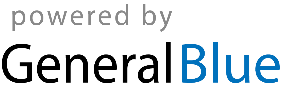 